SUPPLEMENTARY GAZETTE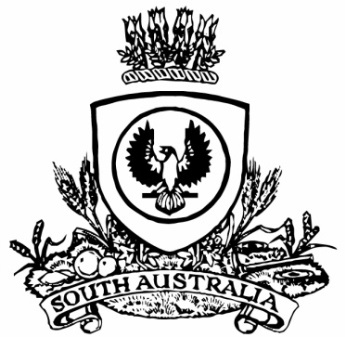 THE SOUTH AUSTRALIANGOVERNMENT GAZETTEPublished by AuthorityAdelaide, Monday, 17 July 2023Governor’s InstrumentLetters Patent Constituting the Office of GovernorCessation of the Administration of the State by an AdministratorTAKE NOTICE THAT, having been notified Her Excellency the Governor is no longer absent from the State (not incapacitated as published in the South Australian Government Gazette on Saturday, 15 July 2023, No. 54 p.2245), by force of the Royal Letters Patent Constituting the Office of Governor made on 14 February 1986, as amended by the Governor of the State of South Australia, by Order in Council on 25 October 2001 and 29 June 2023, Dr James Muecke AM, Lieutenant-Governor, ceased to hold the office of Administrator at 3:20pm on Monday, 17 July 2023.Dated: 17 July 2023Susan Close, MPActing Premier